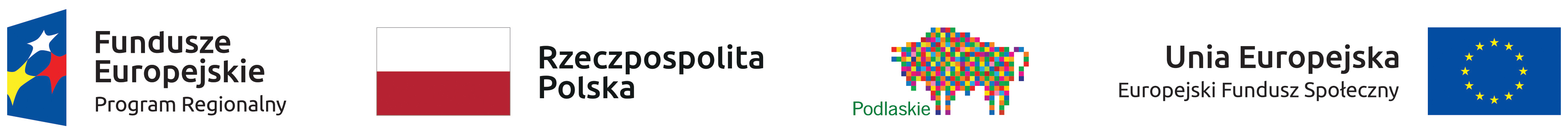 Załącznik nr 2 - wzór formularza ofertowegoŚwiadczenie usług polegających na kompleksowym zorganizowaniu wizyt zawodoznawczych / wyjazdów dla uczniów Zespołu Szkół Zawodowych im. Stanisława Staszica w Wysokiem Mazowieckiem.Wzór formularza ofertowegoWykonawca wypełnia część dotyczącą zakresu na który składa ofertę:Część 1 - wyjazd 3 dniowy zawodoznawczy w zakresie gastronomiczno-hotelarskim i logistyki (do 30 kwietnia 2019 r.)Łączna wysokość wynagrodzenia za całość przedmiotu zamówienia wynosi…………………………… zł brutto, słownie………………………………… (wypełnia wykonawca).Część 2 - wyjazd 3 dniowy zawodoznawczy w zakresie  gastronomiczno-hotelarskim i logistyki (IX – XII 2019r.)Łączna wysokość wynagrodzenia za całość przedmiotu zamówienia wynosi:…………………………… zł brutto, słownie………………………………… (wypełnia wykonawca).Oświadczam, iż:zapoznałem/am się z treścią zapytania i wzoru umowy oraz nie wnoszę do nich zastrzeżeń oraz przyjmuję warunki w niej zawarte,w cenie podanej w ofercie uwzględnione zostały wszystkie koszty wykonania niniejszego zamówienia.Oświadczam, że reprezentuję podmiot prowadzący działalność handlową w zakresie zgodnym z przedmiotem niniejszego postępowania oraz posiadam uprawnienia do wykonywania określonej działalności lub czynności, jeżeli przepisy prawa nakładają obowiązek ich posiadania.Oświadczam, że wypełniłem obowiązki informacyjne przewidziane odpowiednich przepisach wobec osób fizycznych, od których dane osobowe bezpośrednio lub pośrednio pozyskałem w celu ubiegania się o udzielenie zamówienia publicznego w niniejszym postępowaniu (o ile dotyczy).……………………… 						..……………………………miejscowość, data	podpis oraz pieczątka osoby uprawnionej do reprezentowania WykonawcyI. Dane WykonawcyI. Dane WykonawcyI. Dane Wykonawcy1Imię i nazwisko lub nazwa firmy2Adres3Adres do korespondencji(jeśli jest inny)4Tel/fax5E-mail